CEDULA DE REGISTRO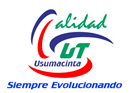 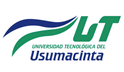 DATOS DEL PARTICIPANTE DOMICILIODATOS DE LA EMPRESA Datos del cursoV05/0515                                                                                                                                            R –EDC-07NombreOcupación Número de CelularTeléfono fijo:Correo electrónico Facebook: Estado civilSoltero                         (  )     Casado o unión libre  (  )ESCOLARIDADMaque con unax Secundaria 	BachillerESCOLARIDADMaque con unax TécnicoLicenciaturaESCOLARIDADMaque con unax Secretarial Otros :DOMICILIO  PERSONALDOMICILIO  PERSONALDOMICILIO  PERSONALCalle, númeroC.pColonia:EstadoMunicipio:Nombre : Nombre : Nombre : Jefe Inmediato Tú cargo:Tel: Tel faxRFC:E-mail RFC:Calle, C.pColonia:EstadoMunicipio:Nombre del cursoNombre del cursoFechaFechaMedio por el cual se enteró del curso. Medio por el cual se enteró del curso. Radio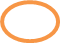 Página web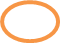 Personal de la UTUFirma : InvitaciónFacebook Promoción telefónicaFirma : 